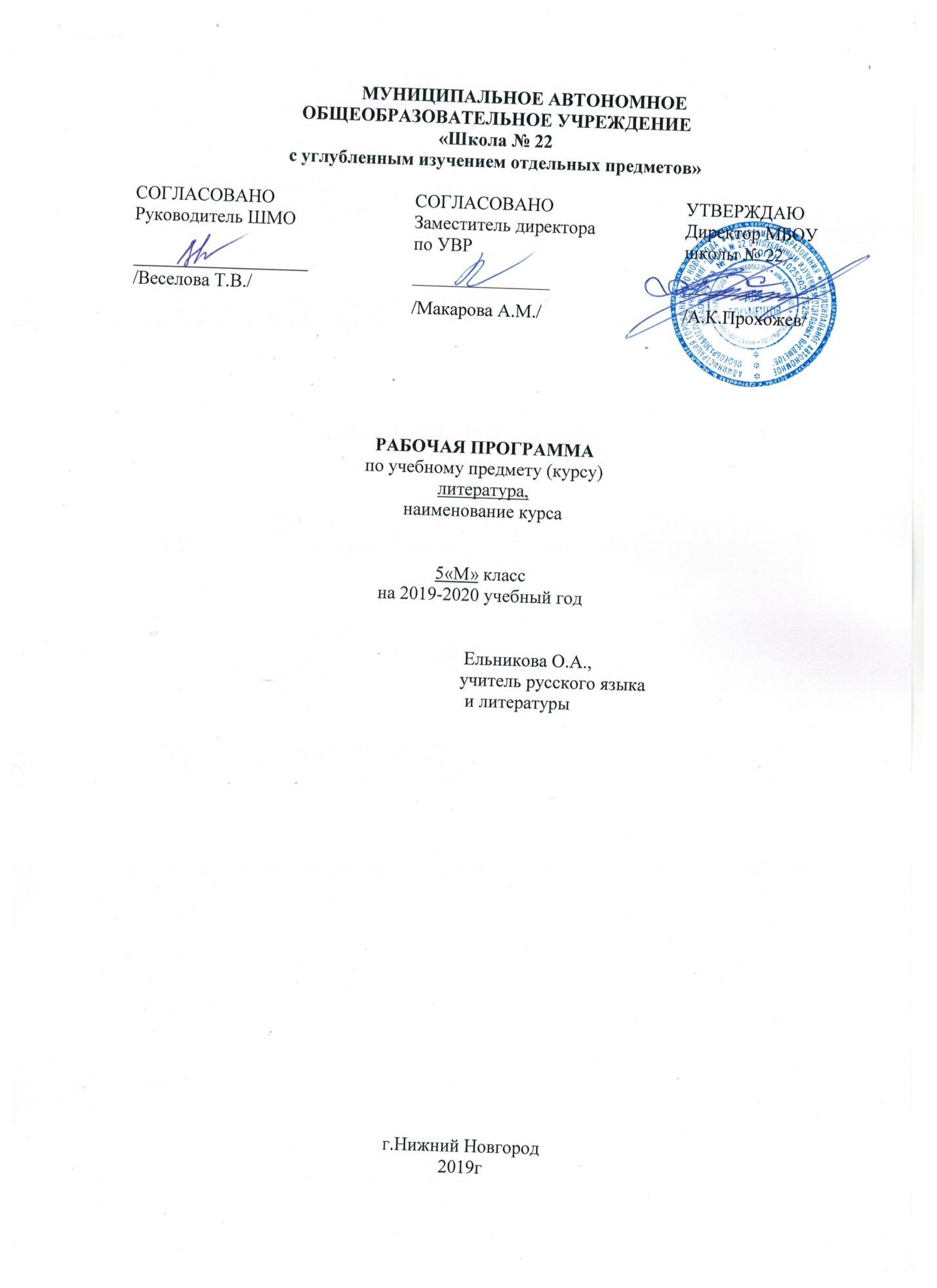   Рабочая  программа  по литературе предназначена для обучения учащихся 5 класса общеобразовательных школ.   Программа  составлена с использованием материалов Федерального государственного образовательного стандарта основного общего образования второго поколения, Примерной программы по литературе для основных школ и в соответствии c рабочей программой по литературе  к учебникам для 5 – 9 классов (авторы программы В.Я.Коровина, В.П. Журавлёв М.: Просвещение 2012 год.)     Рабочая программа ориентирована на учебник: Литература. 5 класс. Учебник для  общеобразовательных организаций.  В 2 ч. ( В.Я. Коровина, В.П. Журавлёв, В.И. Коровин). – М.: Просвещение, 2013.     Программа детализирует и раскрывает содержание стандарта, определяет общую стратегию обучения, воспитания и развития учащихся средствами учебного предмета в соответствии с целями изучения русского языка, которые определены Федеральным государственным стандартом общего образования.Изучение предметной области «Литература», лежащей в основе человеческого общения, формирования российской гражданской, этнической и социальной идентичности, позволяющей понимать, быть понятым, выражать внутренний мир человека, в том числе при помощи альтернативных средств коммуникации, должно обеспечить:осознание значимости чтения и изучения литературы для своего дальнейшего развития; формирование потребности в систематическом чтении как средстве познания мира и себя в этом мире, гармонизации отношений человека и общества, многоаспектного диалога;понимание литературы как одной из основных национально-культурных ценностей народа, как особого способа познания жизни;обеспечение культурной самоидентификации, осознание коммуникативноэстетических возможностей русского языка на основе изучения выдающихся произведений российской и мировой культуры;воспитание квалифицированного читателя со сформированным эстетическим вкусом, способного аргументировать свое мнение и оформлять его словесно в устных и письменных высказываниях разных жанров, создавать развернутые высказывания аналитического и интерпретирующего характера, участвовать в обсуждении прочитанного, сознательно планировать свое досуговое чтение;развитие способности понимать литературные художественные произведения, отражающие разные этнокультурные традиции;овладение процедурами смыслового и эстетического анализа текста на основе понимания принципиальных отличий литературного художественного текста от научного, делового, публицистического и т.п., формирование умений воспринимать, анализировать, критически оценивать и интерпретировать прочитанное, осознавать художественную картину жизни, отраженную в литературном произведении, на уровне не только эмоционального восприятия, но и интеллектуального осмысления.Личностные, метапредметные и предметные результаты освоения литературы в основной школе.Личностные результаты: - воспитание российской гражданской идентичности: патриотизма, любви и уважения к Отечеству, чувства гордости за свою Родину, прошлое и настоящее многонационального народа России; осознание своей этнической принадлежности, знание истории, языка, культуры своего народа, своего края,  усвоение гуманистических, демократических и традиционных ценностей многонационального российского общества; воспитание чувства ответственности и долга перед Родиной; - формирование ответственного отношения к учению, готовности и способности обучающихся к саморазвитию и самообразованию на основе мотивации к обучению и познанию, осознанному выбору и построению дальнейшей индивидуальной траектории образования на базе ориентировки в мире профессий и профессиональных предпочтений, с учётом устойчивых познавательных интересов; - формирование целостного мировоззрения, соответствующего современному уровню развития науки и общественной практики, учитывающего социальное, культурное, языковое, духовное многообразие современного мира; - формирование осознанного, уважительного и доброжелательного отношения к другому человеку, его мнению, мировоззрению, культуре, языку, вере, гражданской позиции, к истории, культуре, религии, традициям, языкам, ценностям народов России и народов мира; готовности и способности вести диалог с другими людьми и достигать в нём взаимопонимания; - освоение социальных норм, правил поведения, ролей и форм социальной жизни в группах и сообществах, включая взрослые и социальные сообщества; участие в школьном самоуправлении и общественной жизни в пределах возрастных компетенций с учётом региональных, этнокультурных, социальных и экономических особенностей; - развитие морального сознания и компетентности в решении моральных проблем на основе личностного выбора, формирование нравственных чувств и нравственного поведения, осознанного и ответственного отношения к собственным поступкам; - формирование коммуникативной компетентности в общении и сотрудничестве со сверстниками, старшими и младшими в процессе образовательной, общественно полезной, учебно-исследовательской, творческой и других видов деятельности; - формирование основ экологической культуры на основе признания ценности жизни во всех её проявлениях и необходимости ответственного, бережного отношения к окружающей среде; - осознание значения семьи в жизни человека и общества, принятие ценности семейной жизни, уважительное и заботливое отношение к членам своей семьи; - развитие эстетического сознания через освоение художественного наследия народов России-и мира, творческой деятельности эстетического характера.Метапредметные результаты  -умение самостоятельно определять цели своего обучения, ставить и формулировать для себя новые задачи в учёбе и познавательной деятельности, развивать мотивы и интересы своей познавательной деятельности; -умение самостоятельно планировать пути достижения целей, в том числе альтернативные, осознанно выбирать наиболее эффективные способы решения учебных и познавательных задач; -умение соотносить свои действия с планируемыми результатами, осуществлять контроль своей деятельности в процессе достижения результата, определять способы действий в рамках предложенных условий и требований, корректировать свои действия в соответствии с изменяющейся ситуацией; -умение оценивать правильность выполнения учебной задачи, собственные возможности её решения; -владение основами самоконтроля, самооценки, принятия решений и осуществления осознанного выбора в учебной и познавательной деятельности; -умение определять понятия, создавать обобщения, устанавливать аналогии, классифицировать, самостоятельно выбирать основания и критерии для классификации, устанавливать причинно-следственные связи, строить логическое рассуждение, умозаключение (индуктивное, дедуктивное и по аналогии) и делать выводы; -умение создавать, применять и преобразовывать знаки и символы, модели и схемы для решения учебных и познавательных задач; -смысловое чтение; -умение организовывать учебное сотрудничество и совместную деятельность с учителем и сверстниками; работать индивидуально и в группе: находить общее решение и разрешать конфликты на основе согласования позиций и учёта интересов; формулировать, аргументировать и отстаивать своё мнение; -умение осознанно использовать речевые средства в соответствии с задачей коммуникации, для выражения своих чувств, мыслей и потребностей; планирования и регуляции своей деятельности; владение устной и письменной речью; монологической контекстной речью; -формирование и развитие компетентности в области использования информационно-коммуникационных технологий. Предметные результаты: -понимание ключевых проблем изученных произведений русского фольклора , древнерусской литературы, литературы XVIII века, русских писателей XIX—XX веков, литературы народов России и зарубежной литературы; -понимание связи литературных произведений с эпохой их написания, выявление заложенных в них вневременных, непреходящих нравственных ценностей и их современного звучания; -умение анализировать литературное произведение: определять его принадлежность к одному из литературных родов и жанров; понимать и формулировать тему, идею, нравственный пафос литературного произведения; характеризовать его героев сопоставлять героев одного или нескольких произведений; -определение в произведении элементов сюжета, композиции, изобразительно-выразительных средств языка, понимание их роли в раскрытии идейно-художественного содержания изведения (элементы филологического анализа); владение элементарной литературоведческой терминологией при анализе литературного произведения; -приобщение к духовно-нравственным ценностям русской литературы и культуры, сопоставление их с духовно-нравственными ценностями других народов; -формулирование собственного отношения к произведениям литературы, их оценка; -собственная интерпретация (в отдельных случаях) изученных литературных произведений; -понимание авторской позиции и своё отношение к ней; -восприятие на слух литературных произведений разных жанров, осмысленное чтение и адекватное восприятие; -умение пересказывать прозаические произведения или их отрывки с использованием образных средств русского языка и цитат из текста, отвечать на вопросы по прослушанному или прочитанному тексту, создавать устные монологические высказывания разного типа, вести диалог; -написание изложений и сочинений на темы, связанные с тематикой, проблематикой изученных произведений; классные и домашние творческие работы; -понимание образной природы литературы как явления словесного искусства; эстетическое восприятие произведений литературы; формирование эстетического вкуса; -понимание русского слова в его эстетической функции, роли изобразительно-выразительных языковых средств в создании художественных образов литературных произведений.-Ученик научится- воспроизводить сюжет изученного произведения и объяснять внутренние связи его элементов; -отличать стихотворение от прозы, используя сведения о стихосложении (ритм, рифма, строфа); -видеть связь между различными видами искусства и использовать их сопоставление, например, при обращении к иллюстрации, созданной к конкретному произведению; -выявлять основную нравственную проблематику произведения; -определять главные эпизоды в эпическом произведении, устанавливать причинно-следственные связи между ними; -прослеживать изменение настроения (интонации) в стихотворении; -воспринимать многозначность слов в художественном тексте, определять их роль в произведении, выявлять в   изобразительно-выразительных средствах языка проявление авторского отношения к изображаемому; -различать особенности построения и языка произведений простейших жанров (народная и литературная сказка, загадка, басня, рассказ); -пользоваться алфавитным каталогом школьной библиотеки: -ориентироваться в незнакомой книге (автор, аннотация, оглавление, предисловие, послесловие); -выразительно читать текст-описание, текст-повествование, монолог и диалоги, учитывая жанровое своеобразие произведения (сказка, загадка, басня, рассказ): -подготовить (устно и письменно) краткий, сжатый, выборочный и подробный пересказы; словесно воспроизводить картины, созданные писателем (пейзаж, портрет); -аргументировать свое отношение к героям произведения, объяснять мотивы поведения героев, сопоставлять и оценивать их поступки, переживания, портреты, речь, находить прямые авторские оценки; - оценивать свои и чужие поступки;- планированию пути достижения цели; - оценивать уровень владения тем или иным учебным действием (отвечать на вопрос «что я не знаю и не умею?»); - аргументировать свою точку зрения; - задавать вопросы; - составлять план текста;- находить в материалах учебника ответ на заданный вопрос; - проводить аналогии между изучаемым материалом и собственным опытом. - учитывая жанрово-родовые признаки произведений устного народного творчества, выбирать фольклорные произведения для самостоятельного чтения; Ученик получит возможность научиться: -подготовить (устно и письменно) краткий, сжатый, выборочный и подробный пересказы; словесно воспроизводить картины, созданные писателем (пейзаж, портрет); -аргументировать свое отношение к героям произведения, объяснять мотивы поведения героев, сопоставлять и оценивать их поступки, переживания, портреты, речь, находить прямые авторские оценки; -написать творческое сочинение типа описания и повествования на материале жизненных и литературных впечатлений: -сочинять небольшие произведения фольклорного жанра – сказки, загадки, басни; -создавать сочинения-миниатюры по картине. -работать с книгой;-определять принадлежность художественного произведения к одному из литературных родов и жанров;-выявлять авторскую позицию; -выражать свое отношение к прочитанному;-выразительно читать произведения (или фрагменты), в том числе выученные наизусть, соблюдая нормы литературного произношения;-владеть различными видами пересказа;-строить устные и письменные высказывания в связи с изученным произведением;-участвовать в диалоге по прочитанным произведениям, понимать чужую точку зрения и аргументировано отстаивать свою.                              Содержание рабочей программы курса «Литература»5 класс                                           (105 часов)          В программе представлены следующие разделы:
1. Устное народное творчество.
2. Древнерусская литература.
3. Русская литература XVIII в.
4. Русская литература первой половины XIX в.
5. Русская литература второй половины XIX в.
6. Русская литература первой половины XX в.
7. Русская литература второй половины XX в.
8. Литература народов России.
9.  Зарубежная литература.
10. Обзоры.
11. Сведения по теории и истории литературы.
12. Диагностический, текущий и итоговый контроль уровня литературного образования.
         Изучению произведений предшествует краткий обзор жизни и творчества писателя.
           Материалы по теории и истории литературы представлены в каждом разделе программыВведение (1ч.)Писатели о роли книги в жизни человека и общества. Книга как духовное завещание одного поколения другому. Структурные элементы книги (обложка, титул, форзац, сноски, оглавление); создатели книги (автор, художник, редактор, корректор, наборщик и др.). Учебник литературы и работа с ним.Устное народное творчество (10ч.)Фольклор — коллективное устное народное творчество.Преображение действительности в духе народных идеалов. Вариативная природа фольклора. Исполнители фольклорных произведений. Коллективное и индивидуальное в фольклоре.Малые жанры фольклора. Детский фольклор (колыбельные песни, пестушки, приговорки, скороговорки, загадки — повторение).Теория литературы. Фольклор. Устное народное творчество (развитие представлений).Русские народные сказки Сказки как вид народной прозы. Сказки о животных, волшебные, бытовые (анекдотические, новеллистические). Нравоучительный и философский характер сказок. Сказители. Собиратели сказок. (Обзор.)«Царевна-лягушка». Народная мораль в характере и поступках героев. Образ невесты-волшебницы. «Величественная простота, презрение к позе, мягкая гордость собою, недюжинный ум и глубокое, полное неиссякаемой любви сердце, спокойная готовность жертвовать собою ради торжества своей мечты — вот духовные данные Василисы Премудрой...» (М. Горький). Иван Царевич — победитель житейских невзгод. Животные-помощники. Особая роль чудесных противников — Бабы-яги, Кощея Бессмертного. Народная мораль в сказке: добро торжествует, зло наказывается. Поэтика волшебной сказки. Связь сказочных формул с древними мифами. Изобразительный характер формул волшебной сказки. Фантастика в волшебной сказке.«Иван — крестьянский сын и чудо-юдо». Волшебная богатырская сказка героического содержания. Тема мирного труда и защиты родной земли. Иван — крестьянский сын как выразитель основной мысли сказки.  Нравственное превосходство главного героя. Герои сказки в оценке автора-народа. Особенности сюжета.«Журавль и цапля», «Солдатская шинель» — народные представления о справедливости, добре и зле в сказках о животных и бытовых сказках.Теория литературы. Сказка. Виды сказок (закрепление представлений). Постоянные эпитеты.  Гипербола (начальное представление). Сказочные формулы. Вариативность народных сказок (начальные представления). Сравнение.Из древнерусской литературы (2ч.)          Начало письменности у восточных славян и возникновение древнерусской литературы. Культурные и литературные связи Руси с Византией. Древнехристианская книжность на Руси. (Обзор.) «Повесть временных лет» как литературный памятник. «Подвиг отрока-киевлянина и хитрость воеводы Претича». Отзвуки фольклора в летописи. Герои старинных «Повестей...» и их подвиги во имя мира на родной земле.Теория литературы. Летопись (начальные представления).Из литературы XVIII века (2ч.)Михаил Васильевич Ломоносов. Краткий рассказ о жизни писателя (детство и годы учения, начало литературной деятельности). Ломоносов — ученый, поэт, художник, гражданин.«Случились вместе два астронома в пиру...» — научные истины в поэтической форме. Юмор стихотворения.Теория литературы. Роды литературы: эпос, лирика, драма. Жанры литературы (начальные представления).Из литературы XIX века (42 ч.)Русские басни. Жанр басни. Истоки басенного жанра (Эзоп, Лафонтен, русские баснописцы XVIII века). (Обзор.) Иван Андреевич Крылов Краткий рассказ о баснописце (детство, начало литературной деятельности).  «Ворона и Лисица», «Волк и Ягненок», «Свинья под Дубом» (на выбор). Осмеяние пороков — грубой силы, жадности, неблагодарности, хитрости и т. д. «Волк на псарне» — отражение исторических событий в басне; патриотическая позиция автора.Рассказ и мораль в басне. Аллегория. Выразительное чтение басен (индивидуальное, по ролям, инсценирование).Теория литературы. Басня (развитие представлений), аллегория (начальные представления). Понятие об эзоповом языке.Василий Андреевич Жуковский. Краткий рассказ о поэте (детство и начало творчества, Жуковский-сказочник).«Спящая царевна». Сходные и различные черты сказки Жуковского и народной сказки. Герои литературной сказки, особенности сюжета.«Кубок». Благородство и жестокость. Герои баллады.Теория литературы. Баллада (начальные представления).Александр Сергеевич Пушкин. Краткий рассказ о жизни поэта (детство, годы учения).Стихотворение «Няне» — поэтизация образа няни; мотивы одиночества и грусти, скрашиваемые любовью няни, ее сказками и песнями.«У лукоморья дуб зеленый...». Пролог к поэме «Руслан и Людмила» — собирательная картина сюжетов, образов и событий народных сказок, мотивы и сюжеты пушкинского произведения.«Сказка о мертвой царевне и о семи богатырях» — ее истоки (сопоставление с русскими народными сказками, сказкой Жуковского «Спящая царевна», со сказками братьев Гримм; «бродячие сюжеты»). Противостояние добрых и злых сил в сказке. Царица и царевна, мачеха и падчерица. Помощники царевны. Елисей и богатыри. Соколко. Сходство и различие литературной пушкинской сказки и сказки народной. Народная мораль,  нравственность — красота внешняя и внутренняя, победа добра над злом, гармоничность положительных героев. Поэтичность, музыкальность пушкинской сказки.Русская литературная сказка Антоний Погорельский. «Черная курица, или Подземные жители». Сказочно-условное, фантастической и достоверно-реальное в литературной сказке. Нравоучительное содержание и причудливый сюжет произведения. Петр Павлович Ершов. «Конек – Горбунок». (Для внеклассного чтения) Соединение сказочных и фантастических ситуаций, художественного вымысла с реалистической правдивостью, с верным изображением картин народного быта, народный юмор, красочность и яркость языка.Всеволод Михайлович Гаршин. «Attalta Princeps». Героическое и обыденное в сказке. Трагический финал и жизнеутверждающий пафос произведения.        Теория литературы. Литературная сказка (начальные представления). Стихотворная и прозаическая речь. Ритм, рифма, способы рифмовки. «Бродячие сюжеты» сказок разных народов.          Михаил Юрьевич Лермонтов. Краткий рассказ о поэте (детство и начало литературной деятельности, интерес к истории России).«Бородино» — отклик на 25-летнюю годовщину Бородинского сражения (1837). Историческая основа стихотворения. Воспроизведение исторического события устами рядового участника сражения. Мастерство Лермонтова в создании батальных сцен. Сочетание разговорных интонаций с патриотическим пафосом стихотворения.Теория литературы. Сравнение, гипербола, эпитет (развитие представлений), метафора, звукопись, аллитерация (начальные представления).Николай Васильевич Гоголь. Краткий рассказ о писателе (детство, годы учения, начало литературной деятельности).«Заколдованное место» — повесть из книги «Вечера на хуторе близ Диканьки». Поэтизация народной жизни, народных преданий, сочетание светлого и мрачного, комического и лирического, реального и фантастического.«Ночь перед Рождеством». (Для внеклассного чтения) Поэтические картины народной жизни. Герои повести. Фольклорные мотивы в создании образов героев. Изображение конфликта темных и светлых сил.Теория литературы. Фантастика (развитие представлений). Юмор (развитие представлений).Николай Алексеевич Некрасов. Краткий рассказ о поэте (детство и начало литературной деятельности).«На Волге». Картины природы. Раздумья поэта о судьбе народа. Вера в потенциальные силы народа, лучшую его судьбу.«Есть женщины в русских селеньях...» (отрывок из поэмы «Мороз, Красный нос»). Поэтический образ русской женщины.Стихотворение «Крестьянские дети». Картины вольной жизни крестьянских детей, их забавы, приобщение к труду взрослых. Мир детства — короткая пора в жизни крестьянина. Речевая характеристика персонажей.Теория литературы. Эпитет (развитие представлений).Иван Сергеевич Тургенев. Краткий рассказ о писателе (детство и начало литературной деятельности).«Муму» — повествование о жизни в эпоху крепостного права. Духовные и нравственные качества Герасима: сила, достоинство, сострадание к окружающим, великодушие, трудолюбие. Немота главного героя — символ немого протеста крепостных крестьян.Теория литературы. Портрет, пейзаж (начальные представления). Литературный герой (начальные представления).Афанасий Афанасьевич Фет. Краткий рассказ о поэте.Стихотворение «Весенний дождь» — радостная, яркая, полная движения картина весенней природы. Краски, звуки, запахи как воплощение красоты жизни.Лев Николаевич Толстой. Краткий рассказ о писателе (детство, начало литературной деятельности).«Кавказский пленник». Бессмысленность и жестокость национальной вражды. Жилин и Костылин — два разных характера, две разные судьбы. Жилин и Дина. Душевная близость людей из враждующих лагерей. Утверждение гуманистических идеалов.Теория литературы. Сравнение (развитие понятия). Сюжет (начальное представление).Антон Павлович Чехов. Краткий рассказ о писателе (детство и начало литературной деятельности). «Хирургия» — осмеяние глупости и невежества героев рассказа. Юмор ситуации. Речь персонажей как средство их характеристики.Теория литературы. Юмор (развитие представлений).Поэты XIX века о Родине и родной природеФ. И. Тютчев. «Зима недаром злится...», «Как весел грохот летних бурь...», «Есть в осени первоначальной...»; А. Н. Плещеев. «Весна» (отрывок); И. С. Никитин. «Утро», «Зимняя ночь в деревне» (отрывок); А. Н. Майков. «Ласточки»; И. 3. Суриков. «Зима» (отрывок); А. В. Кольцов. «В степи». Выразительное чтение наизусть стихотворений (по выбору учителя и учащихся).Теория литературы. Стихотворный ритм как средство передачи эмоционального состояния, настроения.Из литературы XX века (28ч.)Иван Алексеевич Бунин. Краткий рассказ о писателе (детство и начало литературной деятельности).«Косцы». Восприятие прекрасного. Эстетическое и этическое в рассказе. Кровное родство героев с бескрайними просторами Русской земли, душевным складом песен и сказок, связанных между собой видимыми и тайными силами. Рассказ «Косцы» как поэтическое воспоминание о Родине.Владимир Галактионович Короленко. Краткий рассказ о писателе (детство и начало литературной деятельности).«В дурном обществе». Жизнь детей из благополучной и обездоленной семей. Их общение. Доброта и сострадание героев повести. Образ серого, сонного города. Равнодушие окружающих людей к беднякам. Вася, Валек, Маруся, Тыбурций. Отец и сын. Размышления героев. «Дурное общество» и «дурные дела». Взаимопонимание —- основа отношений в семье.Теория литературы. Портрет (развитие представлений). Композиция литературного произведения (начальные понятия).Сергей Александрович Есенин. Краткий рассказ о поэте. Стихотворения «Я покинул родимый дом...» и «Низкий дом с голубыми ставнями...» — поэтическое изображение родной природы. Образы малой родины, родных людей как изначальный исток образа Родины, России. Своеобразие языка есенинской лирики.Павел Петрович Бажов. Краткий рассказ о писателе (детство и начало литературной деятельности).«Медной горы Хозяйка». Реальность и фантастика в сказе. Честность, добросовестность, трудолюбие и талант главного героя. Стремление к совершенному мастерству. Тайны мастерства. Своеобразие языка, интонации сказа.Теория литературы. Сказ как жанр литературы (начальные представления). Сказ и сказка (общее и различное).Константин Георгиевич Паустовский. Краткий рассказ о писателе. «Теплый хлеб», «Заячьи лапы». Доброта и сострадание, реальное и фантастическое в сказках Паустовского.Самуил Яковлевич Маршак. Краткий рассказ о писателе. Сказки С. Я. Маршака.«Двенадцать месяцев» — пьеса-сказка. Положительные и отрицательные герои. Победа добра над злом — традиция русских народных сказок. Художественные особенности пьесы-сказки.Теория литературы. Драма как род литературы (начальные представления). Пьеса-сказка.Андрей Платонович Платонов. Краткий рассказ о писателе (детство, начало литературной деятельности).«Никита». Быль и фантастика. Главный герой рассказа, единство героя с природой, одухотворение природы в его воображении — жизнь как борьба добра и зла, смена радости и грусти, страдания и счастья. Оптимистическое восприятие окружающего мира.Теория литературы. Фантастика в литературном произведении (развитие представлений).Виктор Петрович Астафьев. Краткий рассказ о писателе (детство, начало литературной деятельности).«Васюткино озеро». Бесстрашие, терпение, любовь к природе и ее понимание, находчивость в экстремальной ситуацииIТеория литературы. Автобиографичность литературного произведения (начальные представления).«Ради жизни на Земле...» Стихотворные произведения о войне. Патриотические подвиги в годы Великой Отечественной войны.К. М. Симонов. «Майор привез мальчишку на лафете...»; А. Т. Твардовский. «Рассказ танкиста».Война и дети — обостренно трагическая и героическая тема произведений о Великой Отечественной войне.Произведения о Родине и родной природеИ.Бунин. «Помню—долгий зимний вечер...»; Прокофьев. «Аленушка»; Д. Кедрин. «Аленушка»; Рубцов. «Родная деревня», Дон-Аминадо. «Города и годы».Стихотворные лирические произведения о Родине, ной природе как выражение поэтического восприятия окружающего мира и осмысление собственного мироощущения, настроения. Конкретные пейзажные зарисовки и обобщенный образ России. Сближение образов волшебных сказок и русской природы в лирических стихотворениях.           Писатели улыбаютсяСаша Черный. «Кавказский пленник», «Игорь-Робинзон». Образы и сюжеты литературной классики как темы произведений для детей.Теория литературы. Юмор (развитие понятия).Из зарубежной литературы (15 ч.)Роберт Льюис Стивенсон. Краткий рассказ о писателе.«Вересковый мед». Подвиг героя во имя сохранения традиций предков.Теория литературы. Баллада (развитие представлений).Даниель Дефо. Краткий рассказ о писателе.«Робинзон Крузо». Жизнь и необычайные приключения Робинзона Крузо, характер героя (смелость, мужество, находчивость, несгибаемость перед жизненными обстоятельствами). Гимн неисчерпаемым возможностям человека.Ханс Кристиан Андерсен. Краткий рассказ о писателе.«Снежная королева». Символический смысл фантастических образов и художественных деталей в сказке Андерсена. Кай и Герда. Мужественное сердце Герды. Поиски Кая. Помощники Герды (цветы, ворон, олень, Маленькая разбойница и др.). Снежная королева и Герда — противопоставление красоты внутренней и внешней. Победа добра, любви и дружбы.Жорж Санд. «О чем говорят цветы». Спор героев о прекрасном. Речевая характеристика персонажей.Марк Твен. Краткий рассказ о писателе.«Приключения Тома Сойера». Том и Гек. Дружба мальчиков. Игры, забавы, находчивость, предприимчивость. Черты характера Тома, раскрывшиеся в отношениях с друзьями. Том и Бекки, их дружба. Внутренний мир героев М. Твена. Причудливое сочетание реальных жизненных проблем и игровых приключенческих ситуаций. Изобретательность в играх — умение сделать окружающий мир интересным.Джек Лондон. Краткий рассказ о писателе.«Сказание о Кише» — сказание о взрослении подростка, вынужденного добывать пищу, заботиться о старших. Уважение взрослых. Характер мальчика — смелость, мужество, изобретательность, смекалка, чувство собственного достоинства — опора в труднейших жизненных обстоятельствах. Мастерство писателя в поэтическом изображении жизни северного народа.КАЛЕНДАРНО-ТЕМАТИЧЕСКОЕ ПЛАНИРОВАНИЕ№Наименование разделов и темКол-во час.Дата планируемаядата скорректированнаяпримечание 1Введение. Роль книги в жизни человека. Книга и ее компоненты. Учебник литерату ры.    12Устное народное творчест во.Понятие о фолькло ре. Детский фольклор. 113 Малые жанры фолькло ра. 14Сказка как вид народной прозы. «Царевна-лягушка» как волшебная сказка. 15«Царевна-лягушка». Образ Василисы Премудрой и Ивана-царевича. 16«Царевна-лягушка». Поэтика волшебной сказки. 17«Иван-крестьянский сын и чудо-юдо» как волшебная сказка героического содержания. 18Образ главного героя сказки. 19Сказки о животных. «Журавль и цапля». 110Бытовые сказки. «Солдатская шинель». 111Р.р.Русские народные сказки. Обучение сочинению по теме «Сказки». Подготовка к домашнему письменному ответу на проблемный вопрос.112Древнерусская литература. «Повесть временных лет» как литературный памятник. 113 Из «Повести временных лет»: «Подвиг отрока  -киевлянина и хитрость воеводы Претича». 114Русская литература XVIII векаМ.В. Ломоносов – учёный, поэт, художник, гражданин. 115 М.В. Ломоносов. «Случились вместе два Астронома в пиру…» как юмористическое нравоучение. 116Из русской  литературы XIX века.Жанровые особенности басни. Истоки басенного жанра       ( Эзоп, Лафонтен, русские баснописцы 18 века: А.П. Сумароков, И.И. Дмитриев)117И. А. Крылов. Рассказ о писателе Обличение человеческих пороков в баснях («Волк и ягненок», «Ворона и лисица», «Свинья под дубом»).118Аллегорическое отражение исторических событий в баснях. («Волк на псарне»).119Р.р.И.А. Крылов. Басни. Обобщение изученного о баснях. 120В.А. Жуковский. Рассказ о поэте (детство и начало творчества, Жуковский-сказочник). «Спящая царевна» как литературная сказка. 121В.А. Жуковский. «Кубок». Благородство и жестокость. Герои баллады. Понятие о балладе. 122А.С. Пушкин. «Няне». Рассказ и детских и лицейских годах жизни. 123А.С. Пушкин. «Руслан и Людмила» (пролог) как собирательная картина народных сказок. 124А. С. Пушкин «Сказка о мертвой царевне и о семи богатырях»: события и герои. Истоки рождения сюжета. 125 «Сказка о мертвой царевне и о семи богатырях»: сравнительная характеристика героев. 126 «Сказка о мертвой царевне и о семи богатырях»: истоки сюжета, поэтика сказки. Сходство и различия литературной и народной сказок. 127 Р.р.Подготовка к сочинению по сказкам А. С. Пушкина. Подготовка к домашнему письменному ответу на один из проблемных вопросов.128Вн. чт.А.С. Пушкин. Сказки. Художественный мир пушкинских сказок. 29-30Р.р. Контрольное сочинение №1 по творчеству И.А. Крылова, В.А. Жуковского, А.С. Пушкина.131А. Погорельский. «Чёрная курица, или Подземные жители» как литературная сказка. Краткий рассказ о писателе и прототипе главного героя сказки. 132Вн. чт.П.П. Ершов. «Конёк горбунок». Краткий рассказ о писателе и прототипе главного героя сказки. 133Вн. чт.В.М. Гаршин. «Attalea Princeps». Краткий рассказ о писателе и прототипе главного героя сказки.134М. Ю. Лермонтов. Рассказ о поэте .«Бородино». Патриотический пафос стихотворения. Историческая основа стихотворения. 135 «Бородино»: проблематика и поэтика.  Изобразительно-выразительные средства языка стихотворения. «Два великана».136Вн. чт. «Ашик-Кериб» как литературная сказка. Добро и зло в сказке. 137Н. В. Гоголь. Рассказ о писателе «Вечера на хуторе близ Диканьки». «Заколдованное место». Поэтизация народной жизни, народных преданий.138 «Заколдованное место»: реальность и фантастика в повести. Сказочный характер фантастики в повести.139Вн. чт. «Вечера на хуторе близ Диканьки». «Майская ночь, или Утопленница», «Ночь перед Рождеством», «Страшная месть». Поэтизация картин народной жизни. 140Н.А. Некрасов. Рассказ о поэте (детство и начало литературной деятельности). «Есть женщины в русских селеньях…» (отрывок из поэмы «Мороз, Красный нос»). Поэтический образ русской женщины. 141 «Крестьянские дети». Труд и забавы крестьянских детей. Язык стихотворения. 142Вн. чт. Н.А. Некрасов. «На Волге». Раздумья поэта о судьбе народа. 143И.С. Тургенев. Рассказ о писателе. «Муму» как повесть о крепостном праве. 144Превосходство Герасима над челядью барыни. Герасим и Муму. Протест против крепостничества в рассказе. 145Р.р.Тургенев – мастер портрета и пейзажа (по рассказу «Муму»). Анализ портретных и пейзажных фрагментов повести.146Р.р.Классное контрольное сочинение №2 по рассказу «Муму».147А.А. Фет. Лирика. Краткий рассказ о поэте. «Весенний дождь». «Чудная картина…». «Задрожали листы, облетая…» 148Л.Н. Толстой. Рассказ о писателе. «Кавказский пленник» как протест против национальной вражды. 149Жилин и Костылин. Обучение сравнительной характеристике героев. 150Р.р.Контрольное сочинение №3 по творчеству М.Ю. Лермонтова, Н.В. Гоголя, Н.А. Некрасова, И.С. Тургенева, Л.Н. Толстого.251Р.р.Контрольное сочинение №3 по творчеству М.Ю. Лермонтова, Н.В. Гоголя, Н.А. Некрасова, И.С. Тургенева, Л.Н. Толстого.52А.П. Чехов. Рассказ о писателе.«Хирургия»Юмористический рассказ. Осмеяние глупости и невежества героев рассказа. 153Р.р. «Хирургия». Рассказ в актёрском исполнении. 154Вн. чт.Рассказы Антоши Чехонте. Юмор в рассказах Чехова.155Ф.И. Тютчев. «Зима недаром злится…», «Весенние воды», «Как весел грохот летних бурь…», «Есть в осени первоначальной…». Краткий рассказ о поэте. Образ родины в пейзажной лирике поэта. 156Русские поэты о Родине и о родной природе (обзор) ( А. С. Пушкин, А.Н. Майков «Ласточки»,  И. С. Никитин «Утро», «Зимняя ночь в деревне» (отрывок), И.Суриков «Зима» (отрывок), А.Н. Плещеев «Весна» (отрывок), А.В. Кольцов «В степи» и др).157Русские поэты о Родине и о родной природе (обзор) ( А. С. Пушкин, А.Н. Майков «Ласточки»,  И. С. Никитин «Утро», «Зимняя ночь в деревне» (отрывок), И.Суриков «Зима» (отрывок), А.Н. Плещеев «Весна» (отрывок), А.В. Кольцов «В степи» и др).58Из русской литературы XX века И. А. Бунин. Рассказ о писателе. «Косцы». Человек и природа в рассказе.159Вн. чт.И.А. Бунин. «Подснежник». Тема исторического прошлого России. 160В.Г. Короленко. Рассказ о писателе. «В дурном обществе». Вася и его отец.161 «В дурном обществе». Жизнь семьи Тыбурция. Общение Васи  с Валеком и Марусей.162 «В дурном обществе»: «дурное общество» и «дурные дела». Изображение города и его обитателей в рассказе. 163Р.р. «В дурном обществе». Подготовка к письменному ответу на проблемный вопрос.164С.А. Есенин. «Я покинул родимый дом…», «Низкий дом с голубыми ставнями…». Краткий рассказ о поэте. Особенности поэтического языка Есенина. 165П.П. Бажов. Рассказ о писателе. «Медной горы Хозяйка»: образы Степана и Хозяйки Медной горы. Реальность и фантастика в сказе.166 «Медной горы Хозяйка»: сказ как жанр литературы. Своеобразие языка, интонации сказа. 167К.Г. Паустовский. «Тёплый хлеб»: герои сказки и их поступки. Краткий рассказ о писателе. Нравственные проблемы сказки. 168 «Тёплый хлеб»: язык сказки. Реальное и фантастическое в сказке. Фольклорные образы. 169Вн. чт. «Заячьи лапы» и другие рассказы. Природа и человек в сказках К.Г. Паустовского. 170Вн. чт.С.Я. Маршак. Рассказ о писателе. Пьеса-сказка «Двенадцать месяцев». Пьесы-сказки. Их герои и нравственный смысл.171Положительные и отрицательные герои. Традиции народных сказок в пьесе-сказке «Двенадцать месяцев». 172 «Двенадцать месяцев»: пьеса-сказка и её народная основа. 173А.П. Платонов. Рассказ о писателе. «Никита»: человек и природа. Душевный мир главного героя.174 «Никита»: быль и фантастика. Особенность мировосприятия главного героя. 175В.П. Астафьев. Рассказ о писателе. «Васюткино озеро».Черты характера героя и его поведение в лесу. 176 «Открытие» Васюткой  нового озера. Автобиографичность произведения. Становление характера главного героя.177Р.р.Классное  контрольное сочинение №4. Сочинение «Мой сверстник в русской литературе 19-20 вв».278Р.р.Классное  контрольное сочинение №4. Сочинение «Мой сверстник в русской литературе 19-20 вв».79Русские поэты 20 в. о Родине и родной природе (И.А. Бунин, А. Блок, С. Есенин и др.). 180 Д. Кедрин «Алёнушка», А. Прокофьев «Алёнушка», Н. Рубцов «Родная деревня». Образ родины в стихотворениях о природе. 181К.М. Симонов. Рассказ о писателе. «Майор привез мальчишку на лафете..».  Дети и война. 182А.Т. Твардовский. Рассказ о поэте. «Рассказ танкиста». Дети и война. 183Саша Чёрный. «Кавказский пленник». Краткий рассказ о поэте. Образы детей в рассказе. «Игорь-Робинзон». Образы и сюжеты литературной классики. Юмор и его роль в рассказе184Промежуточная аттестация.185Ю.Ч. Ким. Песня «Рыба-кит» как юмористическое произведение. Краткий рассказ о поэте. 186 Из зарубежной литературы. Р.Л. Стивенсон. Рассказ о писателе. «Вересковый мед»: верность традициям предков. Развитие понятия о балладе. 187Д. Дефо. Рассказ о писателе. «Робинзон Крузо»: необычайные приключения героя. 188Д. Дефо. «Робинзон Крузо»: характер героя. 189Д. Дефо. «Робинзон Крузо» - произведение о силе человеческого духа, гимн неисчерпаемым возможностям человека.190Г.Х. Андерсен. Рассказ о писателе. «Снежная королева»: реальное и фантастическое в сказке. 191 «Снежная королева»: сказка о великой силе любви. 192 «Снежная королева»: «что есть красота?». Снежная королева и Герда – противопоставление красоты внутренней и внешней. 193Вн. чт. Сказки Андерсена. Победа добра, любви, дружбы над злом. Подготовка к сочинению.194Р.р.Сказки Х.-К. Андерсена. Устный и письменный ответ на один из проблемных вопросов.195Р.р.Сказки Х.-К. Андерсена. Устный и письменный ответ на один из проблемных вопросов.96М. Твен. Рассказ о писателе. «Приключения Тома Сойера». Том Сойер и его друзья. Внутренний мир героев.197М. Твен. Рассказ о писателе. «Приключения Тома Сойера»: неповторимый мир детства.198Р.р.«Приключения Тома Сойера» - любимая книга многих поколений читателей. Подготовка к письменному ответу на один из проблемных вопросов.199Д. Лондон. Рассказ о писателе. «Сказание о Кише». Нравственное взросление героя рассказа. 1100Вн. чт.Ж. Санд. «О чем говорят цветы».1101Заключительные уроки.Итоговая контрольная работа №5. Выявление  уровня литературного развития учащихся1102Р.р.Литературный праздник «Путешествие по стране Литературии 5 класса». Повторительно-обобщающий урок-праздник. Итоги учебного года. Задания для летнего чтения.1